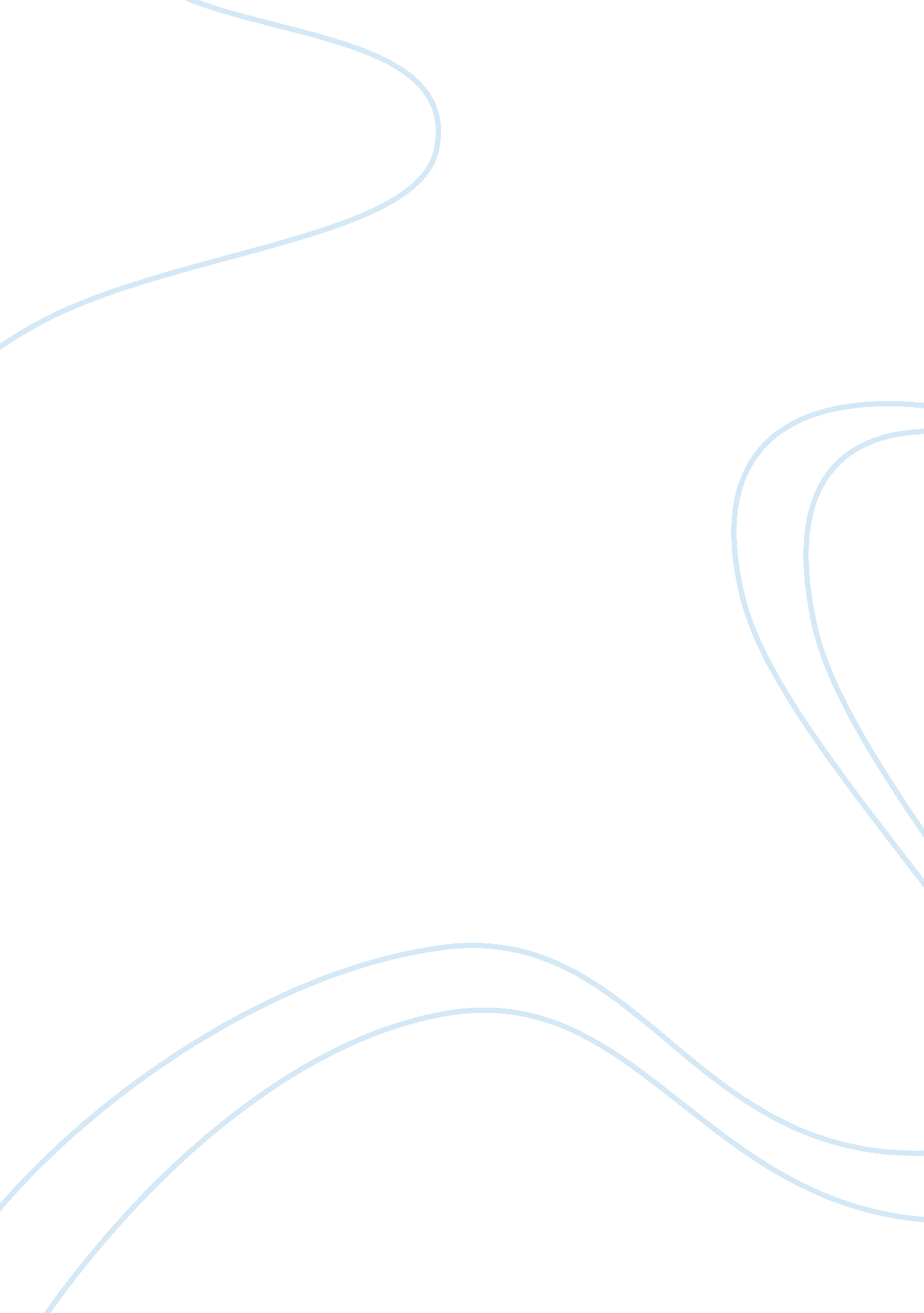 Physioex chapter assignment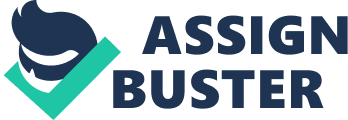 If you have difficulty opening any documents associated with the course, try the following- download Open Office http://download. Offence. Org/ or use Google docs. If the student can access all the ark and documents needed for the course, there is no need to download Open Office. Competencies: Upon completion of this course, the student can: Describe structural organization of the human body 2. Identify body systems and explain the major homeostasis mechanisms of the human body 3. Identify body planes, directional terms, quadrants and cavities 4. List major organs in each body system and explain the interrelationships between anatomical structure and physiological processes 5. Describe the normal function of each body system and basic metabolic processes for organ systems Outline: The Cell and Cellular Physiology A. B. C. D. Cellular organelles and their functions Cell membrane structure & transport Proteins & enzymes Cell division Intermediary System Function of the skin B. Layers of the skin, accessory structures The Skeletal System Functions of bones, bone tissue and formation B. Growth and repair IV. The Muscular System Functions of muscles, physiology of muscle contraction characteristics of muscles and energy sources V. The Nervous System Divisions of the nervous system, anatomy of nerves General Synapses VI. The Endocrine System A. Definition of endocrine glands and hormones B. Mechanisms of hormonal actions C. The endocrine glands: location, description, hormones secreted, and actions vial. X. The Reproductive System A. Easygoingness B. Male & female reproductive system C. Fertilization, pregnancy The Digestive System Organs: Structure and function Swallowing, peristalsis, digestion, absorption, defecation The Cardiovascular System 2. Blood Plasma Formed elements Heart Location and function Structure & circulation C. Circulatory system: basic structure and functions veins & capillaries x. C. XIII. Blood pressure and influencing factors The Lymphatic System Lymphatic fluid and movement Lymph nodes The Respiratory System Organs: structure and functions Breathing mechanism, neutral control Transport of oxygen and carbon dioxide The Urinary System Neoprene and urine formation Water and Electrolyte Balance Fluid compartments, H2O & electrolyte balance Arteries, Acid-base balance ACTS requires a written component for all technical courses. The student is expected to exhibit effective written and oral communication skills. Flagrant errors in grammar and spelling may result in lower grades on written assignments and examination. As medical professionals it is essential that the student learn proper scientific and thematic notations and symbolism, as well as medical terminology. In addition, it is vital that the student learn to convey information in a professional, clear and concise manner. As you start your courses this semester, please remember to contact the Blackboard 2417 Helpless if you encounter any technical issues with your courses. ACADEMIC HONESTY POLICY: The ACTS faculty and students are bound by principles of truth and honesty that are recognized as fundamental for a community of teachers and scholars. The college expects students and faculty to honor, and faculty to enforce, these academic principles. The college affirms that it will not tolerate academic dishonesty including, but not limited to, violation of academic rights of students and student offenses. (Rules of the Community College Senate, Section VII and Code of Student Conduct, Article II) Information about the academic rights of students and academic offenses and students’ right to appeal can be found in the Kentucky Community and Technical College System Code of Student Conduct, Article II – Academic Policies and Procedures. 